	REQUEST FOR ROADS IN-CHARGE REPORT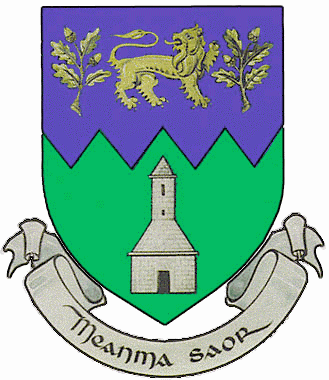 WICKLOW COUNTY COUNCILTransportation & Roads Infrastructure,		Telephone:	(0404) 20181Wicklow County Council,				Fax: 		(0404) 20101County Buildings,					E-mail:  roadtrans@wicklowcoco.ieWICKLOW  A67 FW96				Fee: €60.00						NAME & ADDRESS OF SOLICITOR’s PRACTICE: ________________________________________________________________________________________________________________________________________TELEPHONE / EMAIL ADDRESS: ____________________________________________________________________CONTACT NAME & NUMBER: ____________________________________________________________________NAME(S) OF CLIENT(S):____________________________________________________________________ ADDRESS OF PROPERTY/LAND/DEVELOPMENT FOR SALE/PURCHASE/OTHER________________________________________________________________________________________________________________________________________PLEASE TICK WHAT YOU WISH TO INCLUDE IN YOUR ENQUIRY:ROADS                    FOOTPATHS               SURFACE DRAINAGE   CHECK LIST –  The following items should be included with your enquiry (your application will not be processed without the fee and location map)____________________________		________________________SIGNATURE						DATE1. FEE  REQUIRED:  €60.00 payable by cheque or debit/credit card2. MAP REQUIRED:  Please enclose a location map outlining the property/lands/ development and highlighting the roads that are being queried.  NOTE:Please allow 10 working days for Roads Letter to issue.Water & Sewerage queries are now the responsibility of Irish Water – please write to Head of Asset Management, Irish Water, Colvill House, 24-26 Talbot Street, Dublin 1.